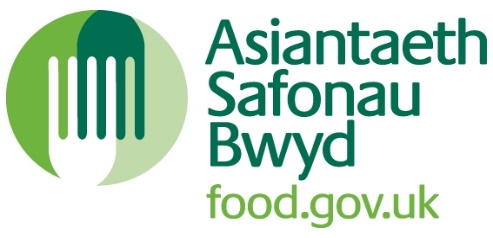 Cais i fod yn aelod o Gyngor Gwyddoniaeth yr Asiantaeth Safonau Bwyd (ASB)Catriona McCallionRecriwtio’r Pwyllgor Cynghori Gwyddonol (SAC)Tîm yr Uwch Gynghorydd Gwyddonol (SSA)Cyfarwyddiaeth Gwyddoniaeth, Tystiolaeth ac Ymchwil (SERD)Yr Asiantaeth Safonau BwydE-bost: SACrecruitment@food.gov.uk Ewch ati i lenwi’r ffurflen hon a'r rhai a restrir ar ddiwedd y ddogfen hon yn electronig. Os ydych chi'n cael trafferth gyda hyn, cysylltwch â'r Ysgrifenyddiaeth yn uniongyrchol i gael cyngor ar ddewisiadau amgen. Bydd angen i chi lofnodi a dychwelyd yr holl ffurflenni i'r Ysgrifenyddiaeth trwy e-bost i'r cyfeiriad a roddir uchod erbyn 23:59pm ddydd Sul 10 Ionawr 2021. Gallwch atodi CV ond ni all gymryd lle’r ffurflen gais hon.Darllenwch y pecyn gwybodaeth i ymgeiswyr yn ofalus cyn llenwi'r ffurflen hon. Os oes gennych chi unrhyw gwestiynau pellach, cysylltwch â Catriona McCallion neu Bethan Davies drwy SACrecruitment@food.gov.uk Mae'r wybodaeth y gofynnir amdani yn y ffurflen hon wedi'i chynnwys yn Neddf Diogelu Data 2018.Meini Prawf Rôl a Dethol ar gyfer AelodauMae'r ASB yn dymuno penodi dau aelod i'w Gyngor Gwyddoniaeth. Rhaid i holl aelodau'r Cyngor ddod â lefel uchel o brofiad ac arbenigedd perthnasol, gan adlewyrchu'r ystod eang o wyddorau a safbwyntiau sy'n berthnasol i waith yr ASB. Bydd angen iddynt allu edrych y tu hwnt i'w harbenigedd eu hunain a gweithio ar draws disgyblaethau a safbwyntiau, meddwl yn strategol, a deall sut y gellir defnyddio gwyddoniaeth i ddylanwadu ar bolisi a’i brofi ac i gyflawni effeithiau pendant er budd pobl. Dylent fod â chysylltiad da â gwaith a disgwrs ehangach fel y gallant ein helpu i nodi ac ymgysylltu â rhwydweithiau ehangach. Rydym ni’n arbennig o awyddus i glywed gan ymgeiswyr sydd â'r cefndiroedd canlynol:•	Asesu risg •	Technoleg gweithgynhyrchuMae gwyddoniaeth dda yn gofyn am fewnbwn o safbwyntiau amrywiol. Rydym ni wedi ymrwymo i hyrwyddo cydraddoldeb, amrywiaeth a chynhwysiant ymhlith ein pwyllgorau gwyddonol. Rydym ni’n croesawu ceisiadau gan fenywod, ymgeiswyr Du, Asiaidd a Lleiafrifoedd Ethnig, a phobl ag anableddau gan nad oes cynrychiolaeth ddigonol o fewn rhai o'r pwyllgorau. Gwneir pob penodiad yn ôl teilyngdod ar sail cystadleuaeth deg ac agoredMeini Prawf DetholMeini prawf profiad, gwybodaeth a sgiliau hanfodol i ymgeiswyr: Deall sut y gellir defnyddio gwyddoniaeth i ddylanwadu ar bolisi a'i brofi ac i gyflawni effeithiau pendant er budd pobl  Tystiolaeth o gyfraniad effeithiol i grwpiau amlddisgyblaethol sy'n cynghori ar gwestiynau gwyddonol neu dechnegol cymhleth a/neu strategol.Sgiliau dadansoddi a barnu cryf – gallu meddwl yn annibynnol; yn agored i her.Sgiliau cyfathrebu cryf – sgiliau rhyngbersonol a chyfathrebu datblygedig gydag arddull gydweithredol.Ac o leiaf dau o'r meini prawf canlynol:Lefel uchel o arbenigedd mewn gwyddoniaeth (a ddiffinnir uchod) gyda thystiolaeth o effaith genedlaethol neu ryngwladol.Ehangder o arbenigedd a rhwydweithiau sydd â phrofiad yn rhychwantu disgyblaethau sy'n berthnasol i'r ASB.Persbectif gwybodus ar fuddiannau defnyddwyr a dinasyddion a phrofiad o sut y gellir adlewyrchu'r buddiannau hyn yng ngwaith y Cyngor.Y gallu i ymgysylltu a chyfathrebu â chynulleidfaoedd nad ydynt yn rhai arbenigol.Ffurflen gaisTeitl:	Enw cyntaf:	     			Cyfenw:	     	Cyfeiriad y cartref:		     (yn llawn)			Cod post:			     Rhif ffôn:			     	Proffesiwn:			     Cyfeiriad gwaith:		     (yn llawn)					Rhif ffôn:			     Rhif ffôn symudol:		     Cyfeiriad e-bost:  		      (gartref)		Cyfeiriad e-bost: 		      (gwaith) 						Prif weithgarwch cyfredol:  	     Datganiad AtegolRhowch dystiolaeth o sut rydych chi'n bodloni pob un o'r meini prawf dethol ar gyfer y swydd rydych chi'n gwneud cais amdani (mae'r rhain wedi'u crynhoi uchod). Teipiwch eich gwybodaeth yn y blwch y gellir ei ehangu isod. Ceisiwch gyfyngu hyn i ddwy dudalen. Dylech ddisgrifio'ch sgiliau a'ch profiad eich hun yn y meysydd hyn a sut y byddech chi'n dod â'r profiad hwn i waith y Cyngor. Defnyddiwch enghreifftiau i gefnogi'ch disgrifiad sy'n dangos sut rydych chi'n bodloni'r meini prawf. Wrth wneud hynny, efallai yr hoffech gyfeirio at:eich cymwysterau neu hyfforddiant addysgol/proffesiynoleich profiad mewn swyddi/safleoedd cyfredol neu flaenorol (cyflogedig neu wirfoddol), enghreifftiau o'r tu allan i gyflogaeth brif ffrwd, er enghraifft, darparu cefnogaeth i'r teulu ac ati.
Gallwch chi atodi CV (uchafswm 4 ochr A4, lleiafswm maint ffont 10) a rhestr o gyhoeddiadau (uchafswm 2 ochr A4, lleiafswm maint ffont 10). Wrth gyfeirio at CV sydd ynghlwm, cofiwch gyfeirio at yr adran berthnasol yn eich CV yn hytrach na dweud “gweler y CV ynghlwm” yn unig. Mae rhestr o'ch cyhoeddiadau perthnasol yn ddefnyddiol.  Penodiadau Pwyllgor eraillNodwch fanylion unrhyw benodiadau PwyllgorCanolwyrA fyddech cystal â nodi manylion dau berson y gellir gofyn iddynt weithredu fel canolwyr ar eich rhan. Cofiwch gynnwys enw, e-bost, rhif ffôn a chyfeiriad. Rhaid bod ganddyn nhw wybodaeth awdurdodol a phersonol am eich cyflawniadau. Rhaid i un fod yn gyflogwr presennol neu'n rhywun sy'n gallu rhoi sylwadau ar eich arbenigedd.HysbysebuSut glywsoch chi am y swydd hon?Gwefan yr ASB 	       Hysbysiad Newyddion yr ASB   	    Twitter 	    LinkedIn  	 Arall	 Os arall, nodwch ddisgrifiad: 	      Rhestr wirio ar gyfer ffurflenni eraill Rwy'n atodi Holiadur Gweithgarwch Gwleidyddol * 		(tud.8 )Rwy'n atodi Datganiad o Fuddiannau * 				(tud.10 )Rwy'n atodi copi cyfredol o fy CV			                        	Rwy'n atodi Holiadur Monitro 		          (tud. 15)Os oes gennych chi anabledd a ddiffinnir gan y Ddeddf Cydraddoldeb, rydych chi'n gymwys i wneud cais trwy'r Cynllun Gwarantu Cyfweliad ac i gael cymorth mewn cyfweliadau.Rwy'n atodi Holiadur wedi'i gwblhau ar Gymorth ar gyfer Cyfweliadau  (tud. 17 )Rwy'n datgan bod yr wybodaeth a gyflenwir yn fy nghais, a ffurflenni eraill, yn gyflawn ac yn gywir hyd eithaf fy ngwybodaeth. Byddaf yn rhoi gwybod i'r ASB ar unwaith o unrhyw newidiadau sy'n effeithio ar yr atebion a roddais.Llofnod 	     							Dyddiad:      * Yn dynodi bod ffurflen yn orfodolHoliadur Gweithgarwch GwleidyddolDylai pob ymgeisydd lenwi’r holiadur hwn, sy’n ei gwneud yn bosibl i fonitro gweithgarwch gwleidyddol ymgeiswyr ar gyfer penodiad cyhoeddus i’r graddau ag y mae eisoes yn y parth cyhoeddus. Os byddwch yn llwyddiannus, caiff yr wybodaeth a ddarperir ei chyhoeddi wrth i'ch penodiad gael ei gyhoeddiNid yw gweithgarwch na chysylltiad gwleidyddol yn faen prawf ar gyfer penodi na gwahardd. Ni all aelodau’r Cyngor Gwyddoniaeth ddal unrhyw swyddi â thâl na swyddi proffil uchel di-dâl mewn plaid wleidyddol, ac ni chânt gymryd rhan mewn gweithgareddau gwleidyddol penodol ar faterion sy'n effeithio'n uniongyrchol ar waith y corff hwn. Os oes gennych chi unrhyw gwestiynau neu bryderon ar y pwynt hwn, cysylltwch â'r ysgrifenyddiaeth.A fyddech cystal â nodi pa rai o’r gweithgareddau canlynol rydych wedi ymgymryd â nhw yn ystod y pum mlynedd diwethaf drwy roi tic yn y tabl gyferbyn a darparu manylion eich gweithgarwch yn y blwch isod, gan gynnwys enw’r parti neu’r corff rydych chi wedi bod yn weithgar ag ef. Os ydych wedi bod yn gynrychiolydd Annibynnol neu os ydych yn gynrychiolydd Annibynnol ar hyn o bryd, neu wedi ceisio neu wedi cael swydd fel cynrychiolydd ar ran grŵp diddordeb penodol, dylech nodi hynny. Mae Deddf Pleidiau Gwleidyddol, Etholiadau a Refferenda 2000 yn ei gwneud yn ofynnol i’r Comisiwn Etholiadol gyhoeddi cofrestr o roddion cofnodadwy (rhoddion gan unrhyw unigolyn sy’n gwneud cyfanswm o fwy na £5,000 mewn unrhyw flwyddyn galendr, neu fwy na £1,000 os cafodd ei rhoi i uned gyfrifo atodol fel cymdeithas etholaethol, cangen leol, sefydliad menywod neu ieuenctid). Daeth y darpariaethau hyn i rym o 16 Chwefror 2001.Llofnod:       						Dyddiad:        Datgan BuddiannauRhaid i bob ymgeisydd ddatgan yr holl fuddiannau perthnasol. Os byddwch chi'n llwyddiannus, caiff yr wybodaeth a ddarperir ei chyhoeddi wrth i'ch penodiad gael ei gyhoeddi.Gwahanol fathau o fuddiannau y dylid eu datganMae’r canlynol yn ganllaw ar y mathau o fuddiannau y dylid eu datgan. Pan fo aelodau'n ansicr a ddylid datgan buddiant, dylent geisio cyngor gan yr Ysgrifenyddiaeth. Fodd bynnag, nid yw aelodau na'r Ysgrifenyddiaeth o dan unrhyw rwymedigaeth i chwilio am gysylltiadau na fyddent yn ymwybodol ohonynt yn rhesymol. Er enghraifft, naill ai trwy beidio â bod yn ymwybodol o holl fuddiannau aelodau'r teulu, neu beidio â bod yn ymwybodol o gysylltiadau rhwng un cwmni a'r llall.Os oes gan aelodau fuddiannau nad ydynt wedi’u nodi yn y nodiadau hyn, ond eu bod yn credu y gallai rhai ystyried bod y buddiannau hyn yn dylanwadu ar eu cyngor, dylent eu datgan. Gall methu â datgan buddiannau arwain at gael eich diswyddo o’r Pwyllgor.Rhaid datgan/cadarnhau pob buddiant yn flynyddol ar y ffurflen datgan buddiannau i'r Ysgrifenyddiaeth berthnasol.
Buddiannau personolMae buddiant personol yn cynnwys yr aelod yn bersonol ac yn cynnwys buddiannau aelodau agos o'r teulu. Y prif enghreifftiau yw: Ymgyngoriaethau a/neu gyflogaeth uniongyrchol: unrhyw ymgynghoriaeth, cyflogaeth arall, partneriaeth, cyfarwyddiaeth neu swydd mewn diwydiant neu gorff perthnasol arall neu waith i ddiwydiant neu gorff perthnasol arall gennych chi 
neu aelod agos o'r teulu ac sy'n cynnwys taliadau rheolaidd neu achlysurol mewn arian parod, cydnabyddiaeth ar unrhyw ffurf arall, neu fudd arall. Gwaith â Ffi: unrhyw waith a gomisiynir neu sydd â ffi yr ydych chi neu aelod agos o'r teulu yn cael eich talu amdano mewn arian parod neu haelion (kind) gan gorff y diwydiant neu gorff perthnasol arall gan gynnwys Carfan Bwyso (Pressure Group) a Sefydliadau Anllywodraethol.Cyfranddaliadau: unrhyw gyfranddaliad neu fuddiant buddiol arall mewn cyfrannau diwydiant sydd gennych chi neu aelod agos o'r teulu. Nid yw hyn yn cynnwys cyfranddaliadau trwy ymddiriedolaethau uned 
neu drefniadau tebyg lle nad oes gan yr aelod unrhyw ddylanwad ar reolaeth ariannol.Aelodaeth neu Gysylltiad: unrhyw rôl aelodaeth neu gysylltiad sydd gennych chi neu aelod agos o'r teulu â chlybiau neu sefydliadau sydd â buddiant neu sydd yn ymwneud â gwaith yr Adran.Buddiannau nad ydynt yn rhai personolMae buddiant nad yw'n bersonol yn cynnwys taliad sydd o fudd i adran neu sefydliad y mae aelod yn gyfrifol amdano, ond nad yw'r aelod yn ei dderbyn yn bersonol. Y prif enghreifftiau yw: Cymrodoriaethau: unrhyw gymrodoriaeth sydd gennych chi neu aelod agos o'r teulu ac sy'n cael ei gwaddoli (endowed) gan ddiwydiant neu gorff perthnasol arall Cefnogaeth gan Ddiwydiant: unrhyw daliad, cefnogaeth neu nawdd arall gan ddiwydiant nad yw'n cyfleu unrhyw fudd ariannol neu faterol i aelod yn bersonol, ond sydd o fudd i'w swydd neu adran er enghraifft:(i) Grant gan gwmni ar gyfer rhedeg uned neu adran y mae aelod 
yn gyfrifol amdani;(ii) Grant neu gymrodoriaeth neu daliad arall i noddi swydd neu aelod o staff yn yr uned y mae aelod yn gyfrifol amdani (nid yw hyn yn cynnwys cymorth ariannol i fyfyrwyr);(ii) Comisiynu gwaith ymchwil neu waith arall gan, neu gyngor gan, staff sy'n gweithio mewn uned y mae aelod yn gyfrifol amdani.Nid oes unrhyw rwymedigaeth ar aelodau i geisio gwybodaeth am waith a wneir ar gyfer, neu ar ran, diwydiant a chyrff perthnasol eraill gan adrannau/unedau y maent yn gyfrifol amdanynt, pe na fyddai disgwyl iddynt gael eu hysbysu fel rheol. Lle mae aelodau'n gyfrifol am sefydliadau sy'n derbyn arian gan nifer fawr iawn o gwmnïau sy'n ymwneud â'r diwydiant hwnnw a chan gyrff perthnasol eraill, gall yr Ysgrifenyddiaeth gytuno gyda nhw ar grynodeb o fuddiannau nad ydynt yn bersonol yn hytrach na llunio portffolio manwl. Ymddiriedolaethau: unrhyw fuddsoddiad mewn diwydiant sydd gan elusen yr ydych chi neu aelod agos o'r teulu yn ymddiriedolwr ar ei chyfer. Pan fo aelod yn ymddiriedolwr elusen sydd â buddsoddiadau mewn diwydiant, gall yr Ysgrifenyddiaeth gytuno â'r aelod ar ddatganiad cyffredinol i gwmpasu'r buddiant hwn yn hytrach na llunio portffolio manwl. Tir ac eiddo: unrhyw dir neu eiddo sydd gennych chi neu aelod agos o'r teulu fuddiant uniongyrchol ynddo ac sydd yn amlwg o fewn cylch gweithgareddau'r Asiantaeth Safonau Bwyd.Penodiadau cyhoeddus eraill: aelodaeth gennych chi neu aelod agos o’ch teulu o awdurdodau lleol, awdurdodau ac ymddiriedolaethau iechyd, a chyrff perthnasol eraill yn y sector gwirfoddol.Mae'r Asiantaeth wedi penderfynu na ddylai Cadeiryddion pwyllgorau cynghori gael eu cyflogi, na chael tâl cydnabyddiaeth personol, gan ddiwydiant na charfannau pwyso yn ystod telerau eu penodiad.DiffiniadauYn y Cod hwn, mae “aelodau agos o'r teulu” yn golygu partneriaid personol, rhieni, plant, brodyr, chwiorydd a phartneriaid personol unrhyw un o'r rhain.Yn y Cod hwn ystyr 'y diwydiant' yw: Cwmnïau, partneriaethau neu unigolion sy'n ymwneud â chynhyrchu, gweithgynhyrchu, pecynnu, gwerthu, hysbysebu, neu gyflenwi bwyd (gan gynnwys atchwanegiadau bwyd a fitaminau a mwynau), prosesau bwyd a chynhyrchion fferyllol, neu gynhyrchion perthnasol eraill, yn ddarostyngedig i'r ddeddfwriaeth ganlynol;Deddf Diogelwch Bwyd 1990Deddf Meddyginiaethau 1968 a 1971Deddf Diogelu Bwyd a'r Amgylchedd 1985Deddf Diogelu Defnyddwyr 1987Rheoliadau Cosmetig (Diogelwch) (Diwygio) 1987Rheoliadau Hysbysu Sylweddau Newydd 1993 Cymdeithasau masnach sy'n cynrychioli cwmnïau sy'n ymwneud â chynhyrchion o'r fath; Cwmnïau, partneriaethau neu unigolion sy'n ymwneud yn uniongyrchol ag ymchwil, datblygu neu farchnata cynnyrch bwyd neu gynnyrch fferyllol sy'n cael ei ystyried gan y Pwyllgor.Yn y Cod hwn mae 'cyrff perthnasol eraill' yn cyfeirio at sefydliadau (nad ydynt wedi'u cynnwys yn y diffiniad o 'diwydiant') sydd â buddiannau sy'n berthnasol i waith y Pwyllgor. Gallai hyn gynnwys sefydliadau elusennol, pleidiau gwleidyddol a grwpiau lobïoYn y Cod hwn mae 'yr ysgrifenyddiaeth' yn cyfeirio at ysgrifenyddiaeth y pwyllgor unigol dan sylw.Datgan buddiannau a chymryd rhan mewn cyfarfodyddMae'n ofynnol i aelodau'r pwyllgor ddatgan unrhyw fuddiannau masnachol uniongyrchol, neu fuddiannau aelodau agos o'r teulu, mewn materion sy'n cael eu trafod ym mhob cyfarfod. Ar ôl egluro natur eu buddiannau yn llawn, gall y Cadeirydd, ar ôl ymgynghori ag aelodau eraill sy'n bresennol, benderfynu a ddylai'r aelod, ac i ba raddau, gymryd rhan yn y drafodaeth a'r penderfyniad ar y mater. Os penderfynir y dylai'r aelod adael y cyfarfod, gall y Cadeirydd ganiatáu iddynt wneud datganiad ar yr eitem dan sylw yn gyntaf. Pan fo aelodau'n ansicr a ddylid datgan buddiant, dylent geisio cyngor gan y Cadeirydd. Mae penderfyniad y Cadeirydd, ar ôl ymgynghori â'r Ysgrifenyddiaeth, yn derfynol.Defnyddiwch yr holiadur isod i ddatgan buddiannau perthnasol, fel y disgrifir uchod.
O dan arweiniad y Cod Ymarfer ar Ddatgan Buddiannau, hoffwn ddatgan i Fwrdd yr Asiantaeth Safonau Bwyd mai’r rhain yw fy unig fuddiannau:  Buddiannau personol

Buddiannau nad ydynt yn rhai personol
Safonau mewn bywyd cyhoeddus a sicrhau hyder y cyhoeddA oes unrhyw faterion yn eich hanes personol neu broffesiynol (gan gynnwys unrhyw gollfarnau neu fethdaliadau), neu ddatganiadau cyhoeddus a wnaethoch, gan gynnwys ar y cyfryngau cymdeithasu, y gellid, pe byddech chi’n cael eich penodi, eu camddehongli, achosi embaras i’r ASB neu’r SAC/JEG yr ydych chi’n gwneud cais i fod yn rhan ohono, neu beryglu hyder y cyhoedd ynehangach?
Byddwch yn ymwybodol y gall eich cyfryngau cymdeithasu gael eu adolygu gan y panel yn ystod y broses recriwtio. Os 'oes', rhowch fanylion yma:       
Llofnod:      Dyddiad:       Cynllun Gwarantu Cyfweliad a chymorth ar gyfer cyfweliadCynllun Gwarantu CyfweliadOs oes gennych chi anabledd a ddiffinnir gan y Ddeddf Cydraddoldeb, rydych chi’n gymwys i wneud cais trwy'r Cynllun Gwarantu Cyfweliad ar gyfer y penodiadau hyn. 

Mae hyn yn golygu bod yn rhaid i chi gael nam corfforol neu feddyliol sy'n cael effaith negyddol sylweddol a hirdymor ar eich gallu i gyflawni gweithgareddau arferol o ddydd i ddydd. I gael rhagor o ganllawiau, gweler Atodiad 5 y Pecyn Gwybodaeth i Ymgeiswyr.Os ydych chi'n meddwl eich bod chi'n bodloni’r meini prawf ar gyfer y Cynllun Gwarantu Cyfweliad, a hoffech chi gael eich ystyried ar gyfer y cynllun?Hoffwn		Na hoffwn 	Cymorth ar gyfer CyfweliadauEr mwyn sicrhau nad ydym ni’n creu unrhyw rwystrau yn ein proses ddethol ac i'n helpu i weithredu ein polisi cyfle cyfartal yn effeithiol, rhowch wybod i ni a hoffech i ni ddarparu unrhyw gymorth penodol ar gyfer eich cyfweliad ac, os cewch ei penodi, eich perfformiad yn y swydd, trwy ateb y cwestiynau isod.Disgrifiwch eich anableddA fydd angen addasiad rhesymol arnoch yn ystod y camau dethol?Er enghraifft, efallai y bydd angen mynediad i gadair olwyn arnoch mewn cyfweliad.
Bydd 		Na fydd 	Os bydd, ewch ati i lenwi’r adran nesaf. Ticiwch isod i ddangos pa gymorth sydd ei angen arnoch ar gyfer eich cyfweliad:	Dolen sain (induction loop)	Dehonglydd iaith arwyddion (math:      )	Allweddell ar gyfer profion ysgrifenedig (os yw'n berthnasol)	Rhywun gyda chi yn y cyfweliad (er enghraifft hwylusydd lleferydd)	Rhywle i barcio eich car 	Cymorth wrth fynd i mewn neu allan o gerbyd 	Mynediad i gadair olwyn	Cymorth arall (nodwch)      Disgrifiwch unrhyw drefniadau arbennig a fyddai'n eich helpu i gyflawni 
dyletswyddau Cynllun Gwarantu Cyfweliad a chymorth ar gyfer cyfweliad
     © Crown copyright 2020Datganiad AtegolPwyllgor, Adran y Llywodraeth a/neu'r Corff CyhoeddusManylion y penodiad a’r swydd dan sylw (er enghraifft Cadeirydd, aelod ac ati) a'r tâl cydnabyddiaeth a gafwydDyddiad dechrauDyddiad gorffenCanolwr cyntafAil ganolwrGweithgarwch gwleidyddolAWedi cael swydd fel Cynghorydd Lleol, AS (MP), ASE ac ati .	Wedi sefyll fel ymgeisydd ar gyfer un o’r swyddi uchod 	Wedi siarad ar ran plaid neu ymgeisydd 	BWedi gweithredu fel asiant gwleidyddol 	Wedi dal swydd fel Cadeirydd, Trysorydd neu Ysgrifennydd cangen leol unrhyw blaid 	Wedi canfasio ar ran plaid
neu wedi helpu mewn etholiadau 	Wedi ymgymryd â gweithgarwch gwleidyddol 	CWedi gwneud rhodd cofnodadwy i blaid wleidyddol1	DNid oes un o’r gweithgareddau uchod yn berthnasol 	Enw’r blaid neu’r corff y cyflawnwyd y gweithgarwch ar ei rhan:Manylion eich cysylltiad1Cyflogaeth uniongyrchol 2Ymgyngoriaethau a gwaith arall â ffi3Cyfranddaliadau4Clybiau a sefydliadau eraill5Buddiannau personol eraill6Cymrodoriaethau7Cymorth anuniongyrchol8Ymddiriedolaethau9Tir ac eiddo10Penodiadau cyhoeddus eraill11Buddiannau eraill nad ydynt yn rhai personolNac oesOes 